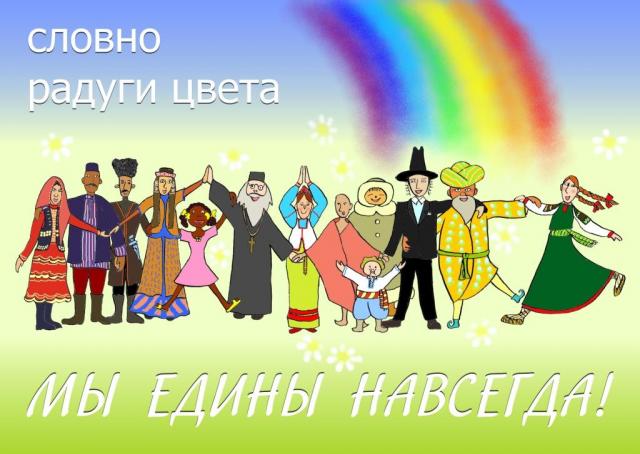 Международный день толерантности объявлен ЮНЕСКО в 1995 году. В 1996 году Генеральная Ассамблея предложила государствам-членам ежегодно 16 ноября отмечать Международный день, посвященный терпимости, приурочивая к нему соответствующие мероприятия, ориентированные как на учебные заведения, так и на широкую общественность. Под терпимостью (толерантностью) в Декларации понимается «уважение, принятие и правильное понимание богатого многообразия культур нашего мира, наших форм самовыражения и способов проявлений человеческой индивидуальности». Декларация провозглашает «признание того, что люди по своей природе различаются по внешнему виду, положению, речи, поведению и ценностям и обладают правом жить в мире и сохранять свою индивидуальность».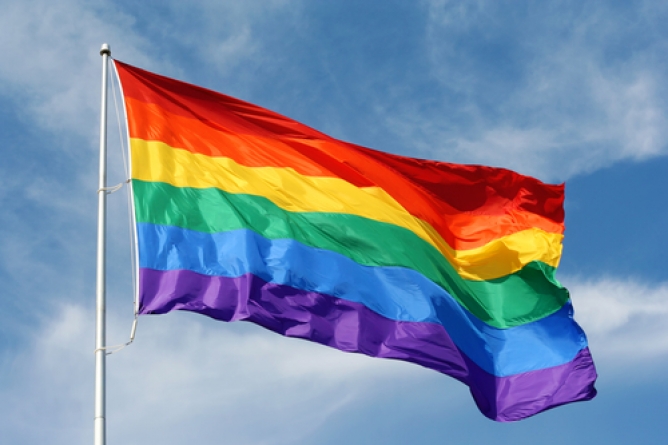 Радужный флаг является символом толерантности, разнообразия, мира, надежды…ОСНОВНЫЕ ПРИНЦИПЫ ТОЛЕРАНТНОСТИотказ от насилия как неприемлемого средства приобщения человека к какой-либо идее. Добровольность выбора, «свобода совести», акцент на искренности убеждений;умение принудить себя, не принуждая других. Страх и принуждение извне не способствуют формированию терпимости, хотя в качестве воспитательного фактора в определенный момент дисциплинируют людей, при этом формируя определенные нравы;толерантность, в европейском понимании, задает пример «законопослушания», подчинения законам, традициям и обычаям. Подчинение законам, а не воле большинства или одной личности, представляется важным фактором общественного развития;принятие ДРУГОГО, который может отличаться по разным признакам — национальным, расовым, культурным, религиозным и т.д. День толерантности – день уважения,
День понимания и всепрощения.
Нас в мире тысячи и миллионы,
Но для людей не рушимы законы.
О благодушии и человечности,
О незлобивости и о сердечности.
Будем бороться с жестокостью, злобой
В день толерантности – праздник особый!
 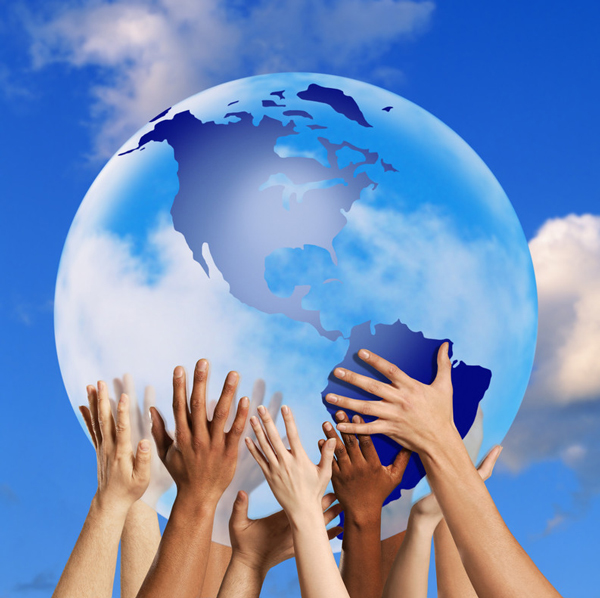 Формируйте взаимоотношения с другими людьми согласно «золотому» правилу: «Поступай по отношению к другим так, как ты хотел бы, чтобы они поступали по отношению к тебе».